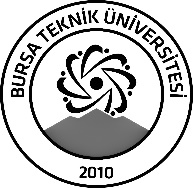 BURSA TEKNİK ÜNİVERSİTESİLİSANSÜSTÜ EĞİTİM ENSTİTÜSÜBURSA TEKNİK ÜNİVERSİTESİLİSANSÜSTÜ EĞİTİM ENSTİTÜSÜBURSA TEKNİK ÜNİVERSİTESİLİSANSÜSTÜ EĞİTİM ENSTİTÜSÜÖĞRENCİ BİLGİLERİÖĞRENCİ BİLGİLERİÖĞRENCİ BİLGİLERİÖĞRENCİ BİLGİLERİAdı- SoyadıAdı- SoyadıMÜGE YILDIRIMMÜGE YILDIRIMAnabilim DalıAnabilim DalıPOLİMER MALZEME MÜHENDİSLİĞİPOLİMER MALZEME MÜHENDİSLİĞİDanışmanıDanışmanıDoç. Dr. Pınar TerzioğluDoç. Dr. Pınar TerzioğluSEMİNER BİLGİLERİSEMİNER BİLGİLERİSEMİNER BİLGİLERİSEMİNER BİLGİLERİSeminer AdıSeminer AdıDOĞAL ATIKLARIN DOĞAL KAUÇUK ÖZELLİKLERİNE ETKİSİDOĞAL ATIKLARIN DOĞAL KAUÇUK ÖZELLİKLERİNE ETKİSİSeminer TarihiSeminer Tarihi   12/01/2023   12/01/2023Seminer Yeri Seminer Yeri OnlineSaat: 13:00Online Toplantı Bilgileri Online Toplantı Bilgileri Zoom MeetingMeeting ID: 868 1936 3667Şifre:zfJvt1Zoom MeetingMeeting ID: 868 1936 3667Şifre:zfJvt1Açıklamalar: Bu form doldurularak seminer tarihinden en az 3 gün önce enstitu@btu.edu.tr adresine e-mail ile gönderilecektir.Açıklamalar: Bu form doldurularak seminer tarihinden en az 3 gün önce enstitu@btu.edu.tr adresine e-mail ile gönderilecektir.Açıklamalar: Bu form doldurularak seminer tarihinden en az 3 gün önce enstitu@btu.edu.tr adresine e-mail ile gönderilecektir.Açıklamalar: Bu form doldurularak seminer tarihinden en az 3 gün önce enstitu@btu.edu.tr adresine e-mail ile gönderilecektir.